October, 2020Sails for SustenanceDeep Creek Sailors,  Do you have old Scot or Laser sails taking up space in a closet or your basement?  Here’s an opportunity to put them to good use and it won’t cost you a dime, in fact, you’ll get a tax donation letter that will maybe help decrease Uncle Sam’s take.   Sarah and I are collecting used sails for sailsforsustenance.org, an outfit in New Orleans that ships sails to impoverished fishermen in Haiti and the Dominican Republic. These fishermen use the sails to get out beyond the harbors into the ocean where the big fish live.  Interesting, they turn Scot mainsails upside down and make a lanteen rig using a second spar.  (I wonder if that’s class legal here...).  They take ANYTHING, even torn or mouse- eaten sails.  If you’d like to donate sails, please send me an Email with your full name, home address and the number of sails donated.  I’ll forward to S4S to get your tax letter.  I’ve rented a storage unit in Sand Flat Storage that has a combination padlock. All you have to do is open the door, toss the sails in, and fill out info in the donation log.  How easy is that?You’ve probably driven past the storage facility a million times without noticing because the buildings are tucked away over the hill (see pix of sign and buildings).  It’s about a quarter mile north of the intersection with Pysell Crosscut.  I’ve rented unit B-11 which is on the far side of the second (“B”) building.  The unit has the traditional pull up door that is secured by a padlock.Lock instructions:  the combination is 1492, which should be easy to remember because CC stopped at these islands during his voyage of discovery.  “In 1492, Columbus sailed the ocean blue”.   1. Enter 1492 in the locks wheels.   2. PUSH THE BAIL IN, which will release it.   3. Relock with 1492 showing   4. Spin a wheel or two   Once you gain access, use a marker to label your sail or sail bag with your name and complete the log.   This is a great opportunity to provide direct help to some of the poorest people on the planet. Help that will improve their catches, their sustenance and their health.   Sarah and I have a goal of driving a U-Haul trailer stuffed with 200 sails from Deep Creek to New Orleans next spring. We’re donating 6, so that only leaves 194 for the rest of you.   Seriously, many thanks!Chuck and Sarah BuffingtonBuffingtonCW @gmail.com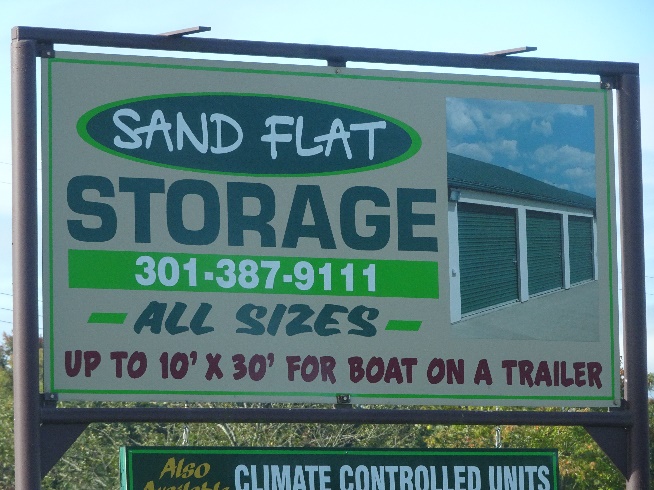 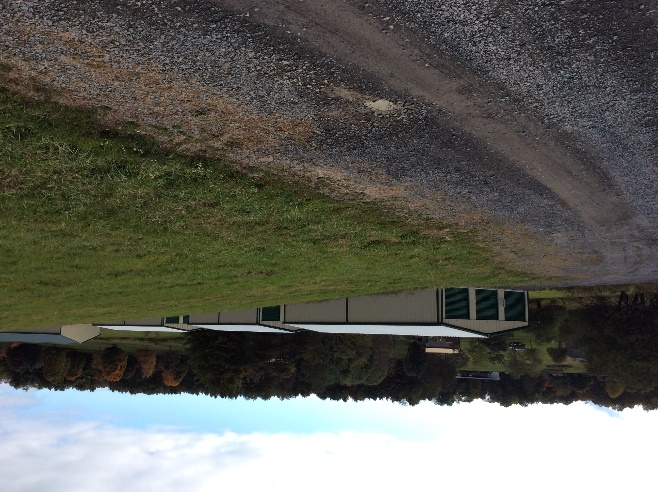 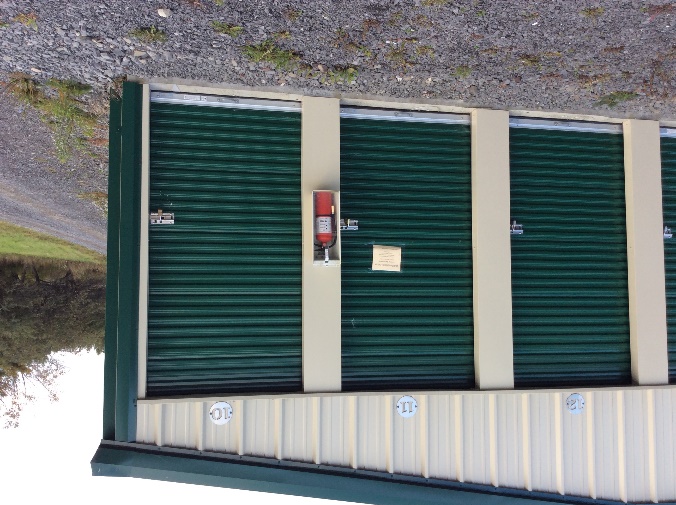 